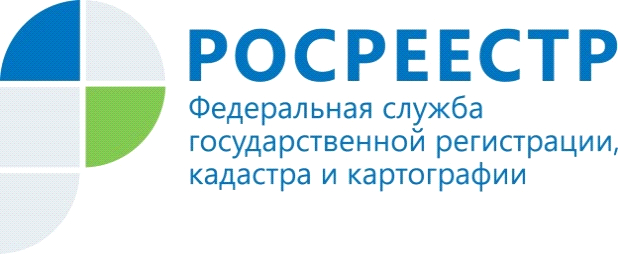 Управление Росреестра по Республике Алтай продолжает отвечать на вопросы гражданУправление Росреестра по Республике Алтай продолжает освещать интересные вопросы, поступившие в рамках Недели приемов граждан по вопросам земельных и имущественных отношений, организованной Региональной общественной приемной Председателя Партии «Единая Россия» Д.А. Медведева в Республике Алтай. Можно ли на садовом земельном участке построить жилой дом?Исходя из статьи 3 Федерального закона от 29 июля 2017 г. № 217-ФЗ «О ведении гражданами садоводства и огородничества для собственных нужд и о внесении изменений в отдельные законодательные акты Российской Федерации» на садовых земельных участках допускается размещение садовых домов, жилых домов, хозяйственных построек и гаражей.Нужно ли регистрировать права на маленький садовый домик, в котором живут только летом?Да, если признаки садового домика попадают под определение объекта недвижимости. Так в силу положений пункта 1 статьи 130 Гражданского кодекса Российской Федерации, частей 6 и 7 статьи 1 Федерального закона от 13 июля 2015 г. № 218-ФЗ «О государственной регистрации недвижимости» объекты, которые связаны с землей так, что их перемещение без несоразмерного ущерба их назначению невозможно, являются объектами недвижимости, в отношении которых осуществляется государственный кадастровый учет и права, на которые подлежат государственной регистрации. Однако процедура носит заявительный характер.Материал подготовлен Управлением Росреестра по Республике Алтай